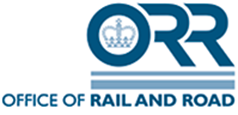 Response to ORR’s consultation on possible measures of the system operator’s performance (PR18)This pro-forma is available to those that wish to use it to respond to our consultation. Other forms of response (e.g. letter format) are equally welcome. Please send your response to pr18@orr.gsi.gov.uk by 21 September 2017. *This information will not be published on our website.	Thank you for taking the time to respond.Full nameJob titleOrganisationEmail*Telephone number*Question 1 (Chapter 2): Are there any substantive areas of the SO’s activities that you consider are not outlined, and where its performance should be measured?Question 2 (Chapter 3):What are your views on the measures outlined with respect to strategic planning and managing output changes? Are there any additional measures that you think would measure and incentivise the SO’s performance in this area?Question 3 (Chapter 4): What are your views on the measures outlined with respect to managing the framework for access rights, producing the timetable and use of capacity? Are there any additional measures that you think would measure and incentivise the SO’s performance in this area?Question 4 (Chapter 5):What are your views on the SO management performance measures outlined, and are there any additional measures which you think would measure and incentivise the SO’s performance in these areas? We would particularly welcome suggestions on the SO’s role in contributing to system safety. Question 5 (Chapter 6): What are your views on our proposed criteria for identifying possible ORR-determined SO measures? Question 6 (Chapter 6): What are your initial views on what measures, if any, ORR should consider setting as ORR-determined measures? Any other points that you would like to make